                                                                                                                         Проєкт Руслана ЛЯСКУН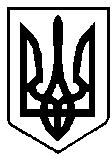     УКРАЇНА                                  ВАРАСЬКА МІСЬКА РАДА     РІВНЕНСЬКОЇ ОБЛАСТІВИКОНАВЧИЙ КОМІТЕТ                   Р І Ш Е Н Н Я                            20.07.2020 року                                                                                              №187У зв’язку зі зміною керівника, кількості штатних працівників, низки фінансових показників та з метою здійснення контролю за фінансово-господарською діяльністю, підвищення ефективності роботи комунальних підприємств міста, відповідно до ст. ст. 24, 78 Господарського кодексу України, рішення виконавчого комітету Вараської міської ради від 28.05.2019 №114 «Про затвердження порядку складання, затвердження та контролю виконання фінансових планів комунальних підприємств Вараської міської ради», керуючись ст.17, ст.27, ст.59 Закону України «Про місцеве самоврядування в Україні», виконавчий комітет Вараської міської радиВ И Р І Ш И В:Внести зміни до затвердженого фінансового плану комунального підприємства Вараської міської ради «Агентство нерухомості «Перспектива»  на 2020 рік (додається).Комунальному  підприємству «Агентство нерухомості «Перспектива»   Вараської міської ради:забезпечити виконання показників, передбачених фінансовим планом;забезпечити дотримання вимог чинного законодавства з питань оплати
праці та недопущення заборгованості з її виплати;   вчасно вживати заходів щодо погашення кредиторської та дебіторської
   заборгованості;постійно вживати заходів щодо оптимізації витрат підприємства;забезпечити на підприємстві впровадження енергозберігаючих програм та енергоефективних заходів, проводити роботу щодо залучення інвестиційних коштів спрямованих на розвиток підприємства;постійно здійснювати аналіз показників фінансово-господарської діяльності та вживати дієві заходи щодо беззбиткової роботи підприємства.3.  Контроль за виконанням даного рішення покласти на міського голову та заступників міського голови відповідно до розподілу функціональних обов’язків.Міський голова                                                                 Сергій АНОЩЕНКОПро внесення змін до рішення виконавчого комітету Вараської міської ради від 25.09.2019 №237 «Про затвердження фінансового плану комунального підприємства Вараської міської ради «Агентство нерухомості «Перспектива» на 2020 рік»